IRB #: IRB-FY20XX-XXTitle: Creation Date: X-XX-XXXXStatus: Unsubmitted Principal Investigator:	A. Study Personnel	Welcome to the Initial Submission! Please complete each section. You can do this in one sitting or save your work and return to it after logging out.When your submission is completed, you will be prompted to certify that the information you provided about your study is true and accurate.Please note that additional information may be requested before your submission can be evaluated.The initial submission must be approved before any research can begin.*requiredPlease identify the Principal Investigator (PI) for this project.A1Use the Find People button to identify the PI. If you are unable to find a person in the directory, please contact the IRB.*requiredPlease identify the primary contact for this project.A2	Use the Find People button to identify the primary contact person. If you are unable to find a person in the directory, please contact the IRB at x2136 or irb@csudh.edu.Name: Organization: Address:Phone:Email: Please identify all other personnel associated with this study who will have access to the participants and/or data. This includes all co-investigators, research assistants, dataA3	analysts/statisticians, etc.Use the Find People button to identify additional faculty or staff study personnel.A3aIf you have student research assistants working on your project, you may attach a file listing each student's name, CSUDH email address, and major department or program.A3bIf any non-CSUDH individuals are part of the study team, please provide their name, institution, and role on the study.Attach CITI certificate or evidence of equivalent Human Subjects Research training for non-CSUDH study personnel in question K1.Please note: all study personnel are required to have completed CITI Program Human Subjects Research (HSR) training before the protocol will be reviewed.*requiredWhat is the PI's role on the CSUDH campus?Note: Due to a large submission volume, protocols will only be considered at this time ifA4	submitted by a CSUDH-affiliated PI.Students may only be listed as a Co-Investigator; they are not eligible to serve as PI.Faculty✔ Staff AdministratorIf this project is associated with funding by an external agency, use the Find Sponsor A5	button to identify the funding agency.A5a	If not found, name the source.*requiredWhere will study activities, including participant recruitment, data collection, and/or data analysis, be conducted? On the CSUDH campus, at off-campus locations, online or a combination? (Check all that apply.)A6 	For off-campus locations and organizations that will be involved in participant recruitment, data collection, and/or analysis, please briefly describe the activities taking place at each location.✔  On the CSUDH campus*requiredA6a	Briefly describe the campus facilities or locations that will be used in the study.✔ Off-campus*requiredA6b	Check all off-campus locations that apply.✔ Elementary or secondary schools*requiredA6b1	Please specify school names and locations.✔ Other university campuses*requiredA6b2Please specify university names and locations.Note: Other campuses may have differing IRB policies and may require external research to be reviewed by their research committee.✔ Community sites or agencies*requiredA6b3	Please specify community site names and locations.✔ International locations*requiredA6b4Please specify international locations.Note: If your research takes place in another country, travel must first be approved before your study begins, whether or not the university is paying for your travel. Refer to the CSUDH International Travel Guidelines for more information.✔ Other location not listed above*requiredA6b5	Please specify the other locations where your study will take place.A6cAttach a permission letter for each off-campus organization or location listed above where study activities will take place.✔ OnlineA6dPlease briefly describe the sites or platforms you will use to collect data.Note: CSUDH supports the use of Dropbox for data storage and maintenance; Alchemer, Qualtrics, or Microsoft Forms for surveys; and QuestionPro for biomedical data. Refer to the Academic Technology for listed of IT approved software and platforms. IT Approved List	B. Research Objectives and Background	*requiredProvide a one-paragraph summary of the study.B1Please describe the purpose/goals of the research and any study hypothesis or research question or outcomes of the study. You can tell us more about it in the next question.*requiredIn 500 words or less (one to two paragraphs), discuss relevant background information that justifies this proposed study. Cite references as appropriate to provide a rationale for the proposed research.B2Describe the scientific need or rationale for the study and the importance or significance of the knowledge to be gained. Please write as though you were explaining it to a colleague from a different discipline or profession.	C. Study Populations	*requiredIndicate any external adult subject populations you intend or expect to enroll in theC1	research.By external, we mean not affiliated with CSUDH.✔ Healthy adult volunteers age 18-64✔ Healthy adult volunteers age 65 or older✔ N/A - none of the above*requiredC2	Indicate any vulnerable populations you intend or expect to enroll in the research.✔ Neonates (infants under 30 days old)✔ Minors under 18 years of age (including CSUDH students under 18)*requiredC2a	Please describe the population of minors you plan to recruit, including specific ages.*requiredFor research involving minors, choose the proposed category of permissibleC2bresearch with children.This section is required if you indicated "Minors under 18 years of age" as a special subject population.46.404 - Research not involving greater than minimal risk.46.405 - Research involving greater than minimal risk but presenting the prospect of direct benefit to the individual subjects. NOTE: Financial or other incentives to participate in research do NOT constitute direct benefit.46.406 - Research involving greater than minimal risk and no prospect of directbenefit to individual subjects, but likely to yield generalizable knowledge about the subject's disorder or condition.46.407 - Research not otherwise approvable that presents an opportunity to✔ understand, prevent, or alleviate a serious problem affecting the health or welfare of children.✔ Cognitively impaired or mentally disabled individuals✔ Physically impaired or disabled individuals✔ Pregnant women and/or human fetuses✔  Prisoners or detainees✔ Individuals who may have impaired decisional capacity (including temporary impairment)✔ N/A - None of the above*requiredC3	Indicate any special subject populations you intend or expect to enroll in the research.✔  CSUDH students✔  CSUDH faculty, staff, or administrators✔  LAUSD students, staff, or facultyCommittee for External Research ReviewNote: Approval from LAUSD's (CERR) Committee for External Research Reviewis also required before your study will be approved at CSUDH. Please upload your LAUSD CERR approval letter in section K1, "Additional Documents."✔ Non-English speaking populations✔ Undocumented immigrants✔ Educationally or economically disadvantaged individuals✔ Military personnel✔ N/A - None of the above	D. Participants, Recruitment, and Compensation	*requiredD1	Please indicate the total number of participants to be recruited.*requiredWill the data collection include multiple separate cohorts, sites, or phases?D2(e.g., enrolling both parents and children; recruiting students from several CSU campuses)✔ Yes*requiredD2a	Please provide an explanation of participant accrual goals for all sites and subject populations.No*requiredWill the study involve the use of prospective or retrospective data? (Check all that apply)D3"Prospective" means that new data collection will begin after IRB approval. "Retrospective" means that the data analysis that begins upon IRB approval will use existing data.✔ Prospective collection of data/specimens✔ Use of existing or retrospective data/specimens*requiredD4	Describe the inclusion criteria for enrollment.*requiredDescribe the exclusion criteria for enrollment.D5If there are any age, ethnic, language, gender, or other types of exclusion criteria, please provide justification.*requiredPlease select all of the methods you plan to use to recruit or include participants.D6Check all that apply✔ CSUDH Psychology Student Pool*requiredE6a	Please describe.✔ Flyers, brochures, or other printed advertisements*requiredD6b	Please describe.✔ Mailers (US Post)*requiredD6c	Please describe.✔ Newspaper or magazine advertisements*requiredD6d	Please describe.✔ Radio or television announcements*requiredD6e	Please describe.✔ Social media or other website posts or advertisements*requiredD6f	Please describe.✔ Email, text messaging, or electronic mailing lists*requiredD6g	Please describe.✔ Verbal/face-to-face personal solicitation*requiredD6h	Please describe.✔ Snowball, chain-referral, or respondent-driven sampling*requiredD6i	Please describe.✔ Amazon Mechanical Turk (M-Turk), Qualtrics panel, or other non-CSUDH pre-existing subject pools*requiredD6j	Please describe.✔ Other recruitment strategy not listed above*requiredD6k	Please describe.✔ No prospective recruitment (secondary analysis of existing data only)*requiredD6l	Briefly describe the source(s) of the existing data you will be using in this study.Attach copies of all recruiting and advertising material that will be used. Include scripts and email/text message content. Recruitment material should identify the PI or study contact, and describe CSUDH and departmental affiliation. Please make sure to useD7	your official CSUDH email.Note: Flyers for print should maintain a 1.25" bottom margin in whitespace for IRB approval stamp.*requiredWill subjects be compensated (financially or otherwise) for their participation?D8(e.g., gift card, research credit, course credit, other)✔ Yes*requiredDescribe how much, if any, financial or other form of compensation will be provided to the participant. Describe the conditions that must be fulfilled toD8areceive full or partial compensation. Describe the proposed method of timing and disbursement. If children are involved, please specifically address how the compensation will be distributed to children.No	E. Study Methods and Procedures	*requiredDescribe in detail the design and methodology of the study. Provide a detailed description of the planned data collection, specific outcomes, and criteria for evaluationE1	and endpoint definition. If applicable, include information on stratification or randomization plans. Include the frequency and duration of each activity, the location where each study activity will take place, and the total length of subject participation.*requiredE2	Describe how the sample size was determined and how the data will be analyzed.*requiredPlease select all procedures that are applicable to your study. (Check all that apply.)Note: The list of items below IS NOT an all-inclusive list of methods and proceduresE3	available to investigators. The list only includes items that will trigger additional questions specific to areas of research or are necessary for the review process.All computer software used to collect or store study data must be approved by CSUDH IT. You can confirm which programs are currently approved by IT at the Academic Technologies website.✔ Audio recordings, video recordings, and/or photographic images*requiredPlease indicate:how the audio, video, and/or image files will be captured and stored the time frame for transcribing or coding these files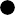 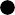 the time frame for destroying these source files afterE3atranscription/codingNote: If you intend to publish, copyright, distribute and/or display any images or video resulting from this study, your participants will also need to completean Audio/Video/Visual Image/Interview Release Form. This form should beuploaded in section K1, "Additional Documents."Note: If recording, include a separate line in the consent document seeking permission for recording and include information on why recording is necessary and what will be done with the recording during and after the study.✔ Behavioral observations✔ Behavioral interventions and/or experimentation✔ Grades, quizzes/exams, or standardized tests✔ Interviews and/or focus groups✔ Ethnography, including online/virtual ethnography, and/or Photovoice✔ Surveys, questionnaires, and/or psychometric testing✔ Self-health monitoring (e.g., pedometers, food diaries, etc.)✔  Noninvasive anthropometric measures (e.g., height, weight, waist circumference, etc.)✔ Approved or investigational medical devices*requiredE3b	Please describe.Note: For biomedical studies, the Human Subjects Bill of Rights (English/Spanish) may be required for your study.✔ Approved or investigational medications, supplements, or biologics*requiredE3c	Please describe.Note: For biomedical studies, the Human Subjects Bill of Rights (English/Spanish) may be required for your study.✔ Biospecimens/collection of human biological materials*requiredE3d	Please select all materials to be collected.✔ Blood✔ Urine/feces✔ Saliva✔ Nasal or cheek swab✔ Skin✔ Hair✔ Fingernails✔ Other sample or tissue specimen*requiredE3d1	Please describe.Note: For biomedical studies, the Human Subjects Bill of Rights (English/Spanish) may be required for your study.✔ Creation of a data or tissue repository✔ None of the above*requiredAttach copies of all measures or instruments that will be used for this study. For analysis of existing data, attach a list of the variables you intend to include in your dataset.E4Note: Please attach the document as it will be seen by your participants – in other words, a printed version of your electronic survey. Do not provide an external link to it.*requiredDescribe where study records will be stored, including the types of devices used to store the information.E5Note: Identifiable data and coded/de-identified data cannot be stored in the same location. For electronic records, CSUDH supports Dropbox; requesting other data storage methods may lead to delays in study approval.*requiredE6	Describe who will have access to study records, including how you have ensured that non-authorized personnel will not have access to the data.	F. Informed Consent	*requiredPlease indicate the informed consent process(es) and/or documents to be used in this study. (Check all that apply)Notes:F1	- Please use the consent templates that are linked below based on your responses inthis section. You can download and modify these templates for your study.Consent forms need to maintain a 1.25" bottom margin for IRB approval stamp.If you are obtaining informed consent/assent or providing written or verbal information about the study in multiple languages, please upload all versions of these documents in the appropriate section.)✔ Adult participants (age 18 or older)*requiredF1a	Check the type(s) of consent or waiver of consent planned for adult participants in this study.✔ Written/signed consent (participants will sign an informed consent document)*requiredF1a1Attach a copy of the informed consent document(s) here. Please upload as a Microsoft Word (.doc, .docx) file.Use the Informed Consent Template.✔ An information sheet will be provided and/or verbal consent obtained (waiver of documented consent)*requiredF1a2Attach a copy of the information sheet(s) and/or verbal consent script(s) here. Please upload as a Microsoft Word (.doc, .docx) file.Use the Information Sheet Template.*requiredF1a3	Please provide a justification for not documenting consent from your adult participants.Waiver of consent (participants will not be asked to sign a consent document or be✔ given an information sheet)*requiredF1a4	Please provide a justification for requesting a total waiver of consent from your adult participants.✔ Child or adolescent participants*requiredCheck the type(s) of assent or waiver of assent planned for child or adolescent participants in this study.F1bNote: assent is generally expected to be documented for children age 7-17, unless the assent form would be the only identifiable object linking the child to the study.✔ Written/signed assent (participants will sign an assent document)*requiredF1b1Attach a copy of the child or adolescent assent document(s) here. Please upload as a Microsoft Word (.doc, .docx) file.Use the Child or Adolescent Assent Form Template.✔ An information sheet will be provided and/or verbal assent obtained*requiredF1b2Attach a copy of the child or adolescent information sheet(s) and/or verbal assent script(s) here. Please upload as a Microsoft Word (.doc, .docx) file.Use the Child or Adolescent Information Sheet Template.*requiredF1b3	Please provide a justification for not documenting assent from your child or adolescent participants.Waiver of assent (participants will not be asked to sign an assent document or be✔ given an information sheet)*requiredF1b4Please provide a justification for requesting a total waiver of assent from your child or adolescent participants.Note: while waivers of documented assent can be granted in certain circumstances, it is very rare that a study providing no information about the research to its minor participants will be approved in studies of children age 7 or older.✔ Parental permission*requiredF1c	Check the type(s) of consent or waiver of consent planned for parents/guardians of child or adolescent participants in this study.✔ Written permission (parents or legal guardians will sign a consent document)*requiredF1c1Attach a copy of the parental permission document(s) here. Please upload as a Microsoft Word (.doc, .docx) file.Use the Parental Permission Form Template.Waiver of permission (parents or legal guardians will not be asked to sign a consent✔ document or be given an information sheet)*requiredF1c2	Please provide a justification for requesting a total waiver of permission from parents or legal guardians of your minor participants.*requiredClearly describe your procedures for obtaining informed consent, assent, and/orF2	parental permission from all study participants. If procedures vary by cohort or over time, please explain.	G. Risk and Benefit Assessment	*requiredDescribe the risks, discomforts, and potential harms associated with the researchG1	study. Include consideration of all physical, psychological, social, and other factors. (Check all that apply)✔ Privacy - there is a small risk that people who are not connected with this study will learn a participant's identity or their personal information.✔ Emotional (minor) - some questions may make the participant feel uneasy, embarrassed, or uncomfortable.Emotional (major) - some questions discuss highly sensitive topics, including experiences of✔ violence, victimization, abuse, and/or trauma. Participants with pre-existing emotional vulnerabilities may experience emotional distress as a result of study procedures or measures.✔ Social - participants may disclose stigmatizing or sensitive information in settings where other people learning this information is a part of the study design (e.g., focus groups).Economic/legal - participants are providing highly sensitive, personal information in this study. If people not connected with the study learn this information, participants could have problems✔ getting a new job, keeping their current job, finding housing, or getting insurance (health, disability, or life insurance). In the most extreme situation, some participants could face deportation or be charged with a crime.✔ Physical - study procedures may cause participants to experience physical discomfort or pain.*requiredList the study procedures that are likely to lead to discomfort or pain.G1aEstimate the severity of the pain or discomfort to be experienced, and provide a justification for requiring physically painful study procedures.✔ Biomedical - study procedures include drugs, medical devices, biologics, radiation, surgery, or other biomedical research procedures.*requiredList all drugs, medical devices, equipment, procedures, or radioactive materials to be used in the study and provide a detailed description of each with justification for its use.G1b*Note: The Subject Bill of Rights form is required by the State of California for studies involving drugs or radioactive materials. Contact the Research and Sponsored Programs office for appropriate forms.Genetic - some people may find it upsetting to learn that they have certain mutations or errors in✔ genes that could lead to future health problems for themselves or their children, or cause them to face discrimination based on genetic findings.✔ Other - other likely risk not previously described.*requiredG1c	Please specify.*requiredG2	Will the study involve any elements of deception?✔ Yes*requiredG2a	Please provide a brief description and justification for the deception.*requiredG2b	Include a script or explanation of how participants will be fully debriefed.No*requiredG3	Choose the response that best describes the financial cost to participants, including travel and other costs associated with participation.There are no costs related to participation.All costs are covered by the sponsor or funder.Research costs are paid by the sponsor or funding agency; routine health care costs are the responsibility of the participants and/or their healthcare plans.All costs are the responsibility of the participants and/or their healthcare plans.✔ Other*requiredG3a	Please specify.*requiredIf participants require care, medical services, or psychological services as aG4	consequence of the research, who will provide this care? If applicable, describe who will pay for research-related injuries.*requiredG5	Does your research include the potential for disclosure that a participant may engage in self-harm or attempt suicide?✔ Yes*requiredA Standard Operating Procedure (SOP) for suicide prevention is required for your study. Please attach your suicide prevention SOP here.G5aFor more information about this requirement, see the UC Berkeley Suicidal Ideation in Protocols guide and decision tree.No*requiredDescribe any potential for direct benefits to participants in the study.G6Note: Financial or other incentives for participation (gift cards, extra credit, etc.) do not count as benefits for this analysis.✔ There are no direct benefits to research participants✔ Participants may learn new knowledge or gain new skills✔ Improvement in participants' physical or mental health✔ Improvement in participants' survival or longevity✔ Information gained from testing or monitoring procedures as part of the study✔ Provision of materials or resources the participants would otherwise have to pay for✔ Other direct benefit*requiredG6a	Please explain.G7	Describe any potential for benefits to humanity as a result of your research. (Check all that apply)✔ Contribution to the literature and broader knowledge base on your topic✔ Improvement in a program, organization, or agency that serves the population under study✔ Other*requiredG7a	Please explain.*requiredG8	Risk/benefit analysis: Please indicate your agreement with one or more of the following statements. (Check all that apply)✔ The potential benefits to the research participants justify exposure of the participants to the risks.✔ The potential benefits to humanity justify exposure of the participants to the risks.✔ Other*requiredG8a	Please explain.	H. Privacy and Confidentiality	*requiredPrivacy is a participant's ability to control how other people see, touch, orobtain information about them. Violations of privacy can involve circumstances such as being photographed or videotaped without consent, being asked personal questions in a public setting, being seen without clothing, being observed while conducting personalH1	behavior, or disclosing personal information such as gender or sexual identity, legal status, illegal drug use, or sexual behavior.Please describe how you will protect the privacy of participants during screening, consenting, and conduct of the research.*requiredConfidentiality is an extension of the concept of privacy, referring to the participant's understanding of, and agreement to, the ways identifiable information will be collected, stored, and shared. Identifiable information can be printed information, electronic information, or visual information such as photographs.H2How will your research data be labeled? For this question, "data" includes all information collected during the study, including but not limited to audio and video files, biological specimens, responses to surveys, questionnaires, or tests, and information entered into or stored in databases. (Check all that apply)✔ Identifiable: Data will be directly labeled or stored with personal identifying information.✔ Coded: Data will be labeled with a code that the research team can link to personal identifying information.✔ Anonymous: Data will not be labeled with any personal identifying information, nor with a code that can be linked to personal identifying information.✔ Other*requiredH2a	Please describe your other method of labeling data.*requiredDo you intend to access, review, collect, use, or disclose protected health information (PHI) in your research? Check all personal identifiers that you intend to access or useH3	below.Check all that apply.✔ Name✔ Address (all geographic subdivisions smaller than state, including street address, city, county, and zip code)✔ All elements except years of dates related to an individual, including birthdate, admission date, discharge date, date of death, and exact age if over 89.✔ Telephone number✔  Fax number✔ Email address✔  Social Security number✔ Medical record number✔ Health plan beneficiary number✔ Account number (such as Student ID number)✔ Certificate or license number✔ Any vehicle identifier or serial number, including license plate number✔ Any other device identifier or serial number✔ Web address/URL✔ Internet Protocol (IP) address✔ Biometric identifiers such as finger or voice print, including audio recording✔ Photographic image (note: photographic images are not limited to images of the face)✔ Any other characteristic that could uniquely identify the individual*requiredH3a	Please specify.✔ N/A - No member of the research team will have access to any personal identifiers at any time.*requiredIs your use of protected health information (PHI) limited to "activities preparatory to research"?That is, for all the personal identifiers you checked off above:Are you only using them to identify and reach out to potential subjects?H4	Can you ensure that personal identifiers will not be stored with your research data at any time?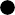 Note: collecting personal identifiers after study participation, such as for incentive payments, does not count as "activities preparatory to research" even if those identifiers are collected and stored separately from your data.✔ Yes - my use of personal identifiers is limited to activities preparatory to research*requiredPlease clearly explain how personal identifiers will be used in your study,H4aincluding how they will be collected and stored separately from research data.No - I am keeping personal identifiers in my data and/or using them in analysisN/A - No member of the research team will have access to any personal identifiers at any time*requiredH5	Will any data, files, specimens, etc. be released to a third party, such as a study sponsor, federal agency, or another institution?✔ Yes*requiredH5a	Will identifiable data, or a link between identifiers and coded data, be released to the third party?✔ Yes*requiredH5a1	Please explain.No*requiredH5b	Please list any third parties who will be receiving study data.No*requiredWhat will happen to the research data at the conclusion of the study?H6	(e.g., the data will be destroyed at the conclusion of the study, or the data will be maintained for 3 years after the conclusion of the study and then destroyed, etc... If study includes an online survey component please describe when you will close access to the survey.)*requiredDo you have, or plan to obtain, an NIH-issued Certificate of Confidentiality for this study?H7 	Note: Most studies at CSUDH do not need a Certificate of Confidentiality. If you've never heard of this or are unsure whether you need one, you can select "No."✔ Yes*requiredPlease attach the Certificate of Confidentiality.H7aNo	I. Conflicts of Interest	This section covers pre-existing personal, professional, or social relationships that may create general and financial conflicts of interest (COI). These questions apply to each person who has responsibility for the design, conduct, and/or reporting of the research, as well as their spouses or domestic partners and any dependent children.The PI is responsible for verifying this information with all members of the study team at study submission and on an annual basis thereafter. Any changes should be reported promptly to the IRB. Individuals are responsible for notifying the PI of any changes to their COI status.*requiredI1	Check each applicable box below if any study personnel, or their spouses, domestic partners, or dependent children:✔ Have a pre-existing relationship with the subjects (or potential subjects) of this researchFor example, the research subjects are your students or former students.✔ Have a pre-existing relationship with any external agencies or groups involved in this research✔ Have been involved with the development of any materials or products affiliated with this research✔ Have directly benefited or stand to benefit from the research or commercialization of its findingsNote: not including academic benefits such as course completion, publications, etc.✔ Have anything about their involvement in the research that may appear to outsiders to be a conflict of interest✔ N/A: Have no relevant pre-existing relationships to report*requiredIf you checked any potential general conflicts above, please use this box to explain the source of the real or apparent conflict of interest, including the role of that person (ortheir spouse, partner, or child) in the research.I2If you only checked N/A, please verify by writing: "I confirm, on behalf of all studypersonnel, that no person involved in the design, conduct, and/or reporting of this research, nor any spouse, domestic partner, or dependent child of study personnel, has any general conflicts of interest to report."*requiredCheck each applicable box below if any study personnel, or their spouses, domestic partners, or dependent children:I3Note: This section is restricted to financial interests that are related to this human subjects protocol. Financial interests that are unrelated to this protocol do not need to be disclosed.✔ Have or plan to have an ownership, royalty, or other interest in any intellectual property associated with this research✔ Have or plan to have consulting arrangements, responsibilities, receipt of honoraria, or income from any external entities associated with this research✔ Have or plan to have a financial relationship, such as equity holdings, stock, or stock options as payment, with any external entities associated with this research✔ Serve or plan to serve as a member of an advisory board or participate in any fiduciary or management role with any external entities associated with this research✔ Receive or plan to receive any gifts or funds from any external entities associated with this research✔ N/A: Have no financial conflicts of interest to report*requiredIf you checked any potential financial conflicts above, please use this box to explain the source of the real or apparent conflict of interest, including the role of that person (or their spouse, partner, or child) in the research.I4If you only checked N/A, please verify by writing: "I confirm, on behalf of all studypersonnel, that no person involved in the design, conduct, and/or reporting of this research, nor any spouse, domestic partner, or dependent child of study personnel, has any financial conflicts of interest to report."	J. Researcher Qualifications	*requiredSummarize the research team's qualifications to conduct this project.J1 	Include prior research and training.	K. Additional Documentation	Attach any additional documentation not requested elsewhere, such as authorization to access restricted data from an agency outside of CSUDH, letters of support fromK1	external entities, permission to use copyrighted material, CITI training for outside study staff etc.If there is any additional information you would like to provide that was not specifically K2	requested, such as a related pre-Cayuse study protocol number, clarification to earlierquestions, etc., please do so here.